                                                  1º ANO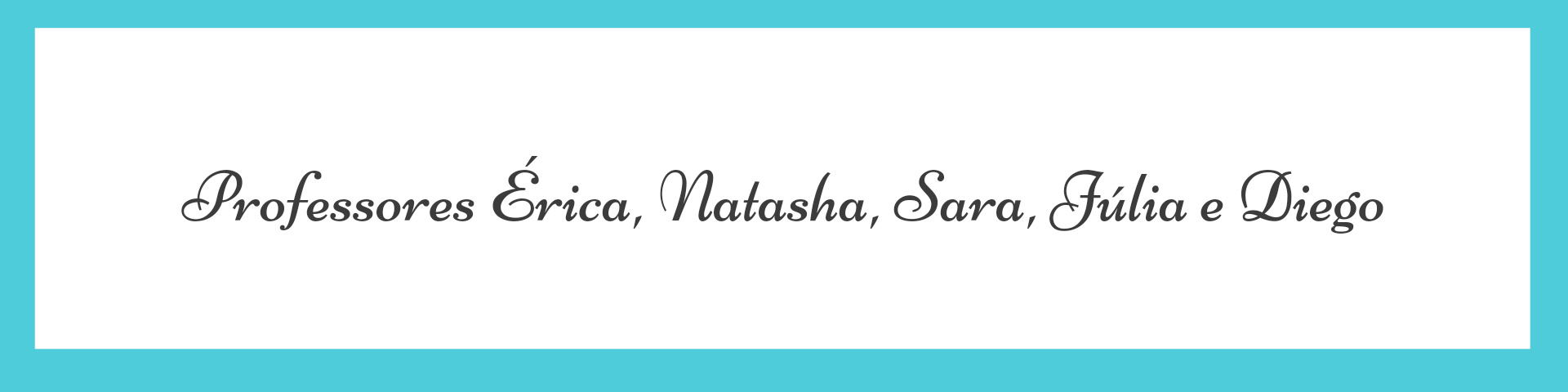                ATIVIDADES DE 13 A 17 DE SETEMBRO DE 2021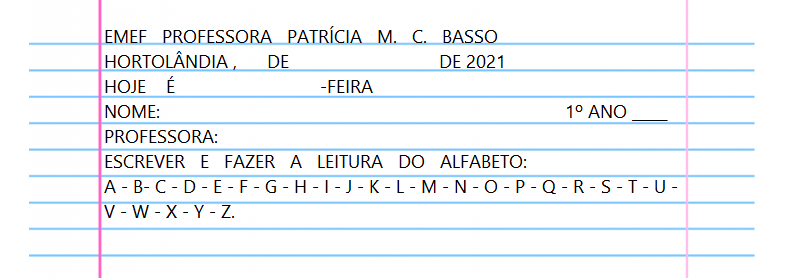 PARA AS ATIVIDADES DO LIVRO, VAMOS INTERAGIR.                                                                SEGUNDA-FEIRA 13/09/2021                                ATIVIDADE INTERDISCIPLINAR PORTUGUÊS E MATEMÁTICAAGORA VAMOS CANTAR A MÚSICA BORBOLETINHA. SIGAM COM OS DEDINHOS. CIRCULE AS PALAVRAS DA MÚSICA E PINTE CADA PALAVRA COM UMA COR DIFERENTE. 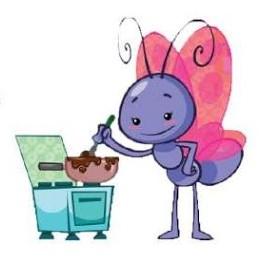 BORBOLETINHAESTÁ NA COZINHAFAZENDO CHOCOLATEPARA MADRINHAPOTI, POTI PERNA DE PAUOLHO DE VIDROE NARIZ DE PICA-PAU, PAU, PAU.QUANTAS PALAVRAS ESTA MÚSICA TEM AO TODO? ___________QUAL A SÍLABA QUE COMPLETA O NOME DA PALAVRA? MARQUE UM X NA RESPOSTA CORRETA E COMPLETE A PALAVRA.BOR____LETINHA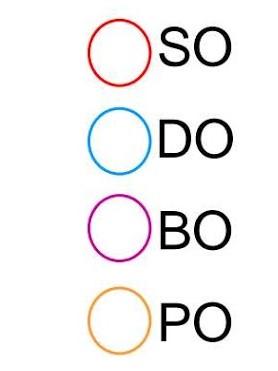 COMPLETE AS PALAVRAS COM AS VOGAIS FALTOSAS.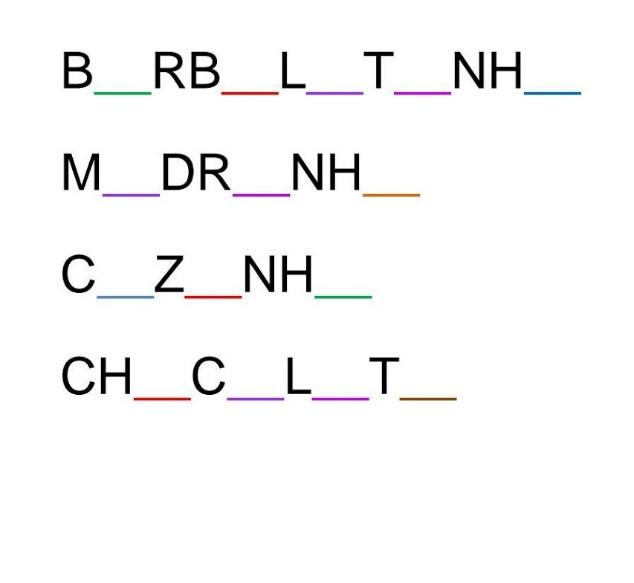 DESCUBRA OS NÚMEROS QUE ESTÃO NO LUGAR DOS DESENHOS E ESCREVA.                      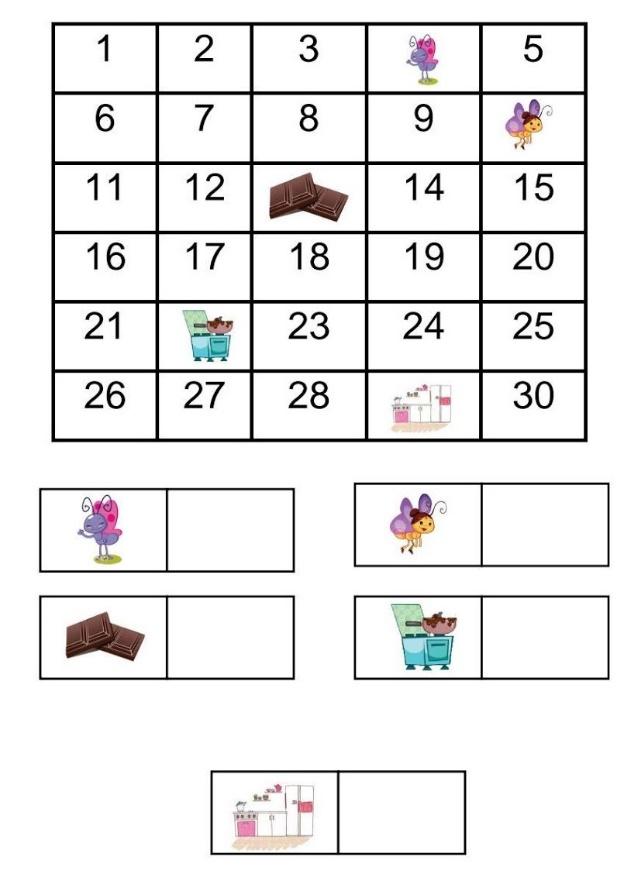 SIGA O MODELO E FAÇA AS ADIÇÕES.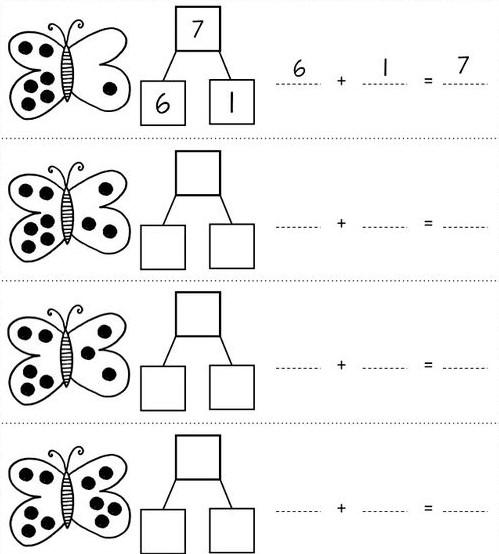 QUARTA-FEIRA 15/09/2021ATIVIDADE INTERDISCIPLINAR PORTUGUÊS E MATEMÁTICAVAMOS CANTAR A MÚSICA “O SAPO NÃO LAVA O PÉ”. PINTE OS ESPAÇOS ENTRE AS PALAVRAS.  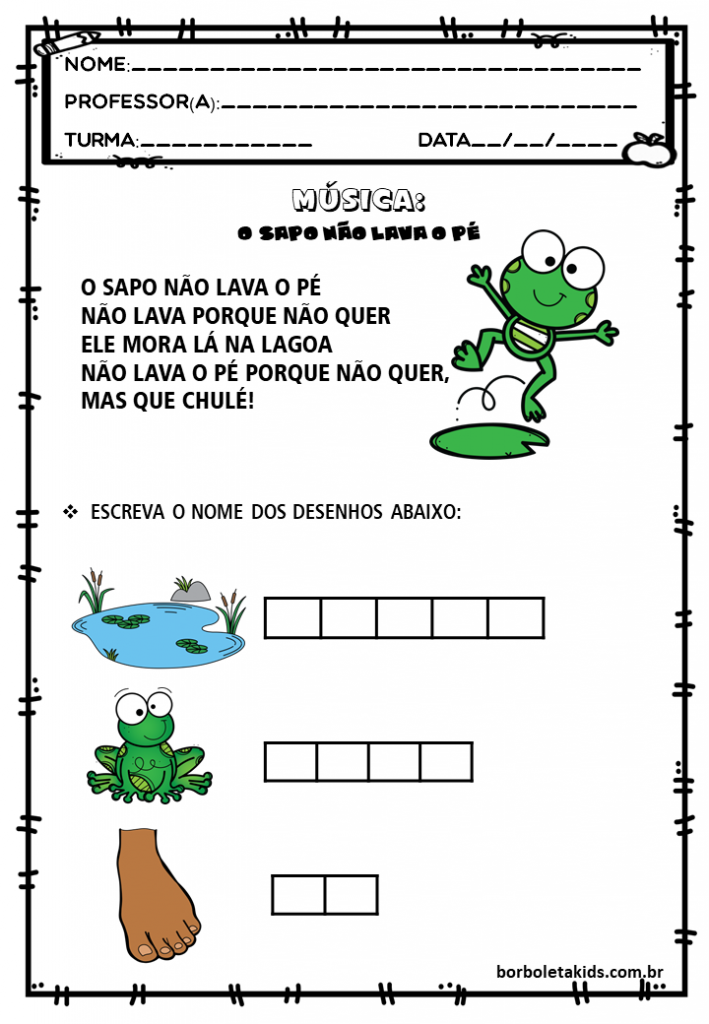 COM QUE LETRA COMEÇA AS PALAVRAS ABAIXO:VAMOS FAZER UM VIOLÃO COM A CANTIGA DE RODA. OBSERVE O MODELO E FAÇA IGUAL. 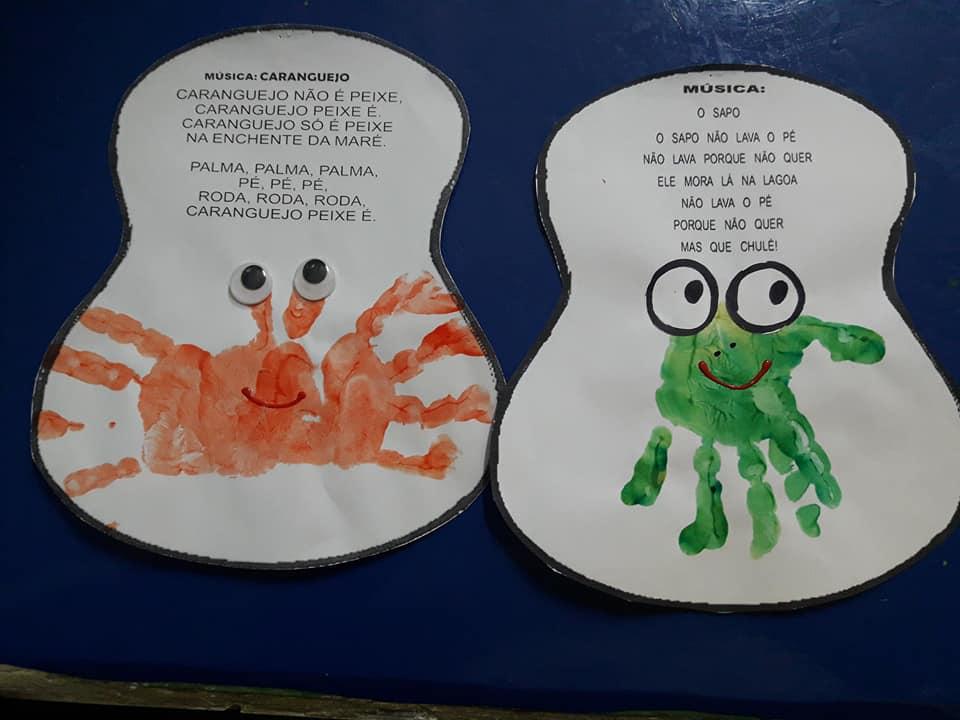 RECORTE A MÚSICA E O VIOLÃO, COLE A MÚSICA DENTRO DO VIOLÃO E NÃO SE ESQUEÇA DE MOLHAR A MÃOZINHA NA TINTA VERDE PARA FAZER O CORPINHO DO SAPO E FAZER OS OLHOS, BOCA E NARIZ DO SEU SAPINHO.  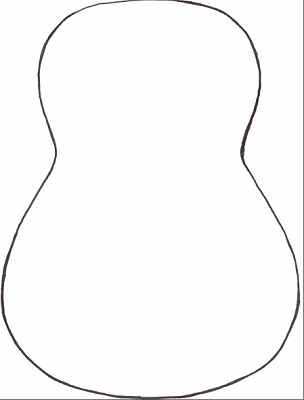 CONTE AS FIGURAS AO LADO E ESCREVA O NUMERAL DE ACORDO COM A QUANTIDADE DE CADA FIGURA.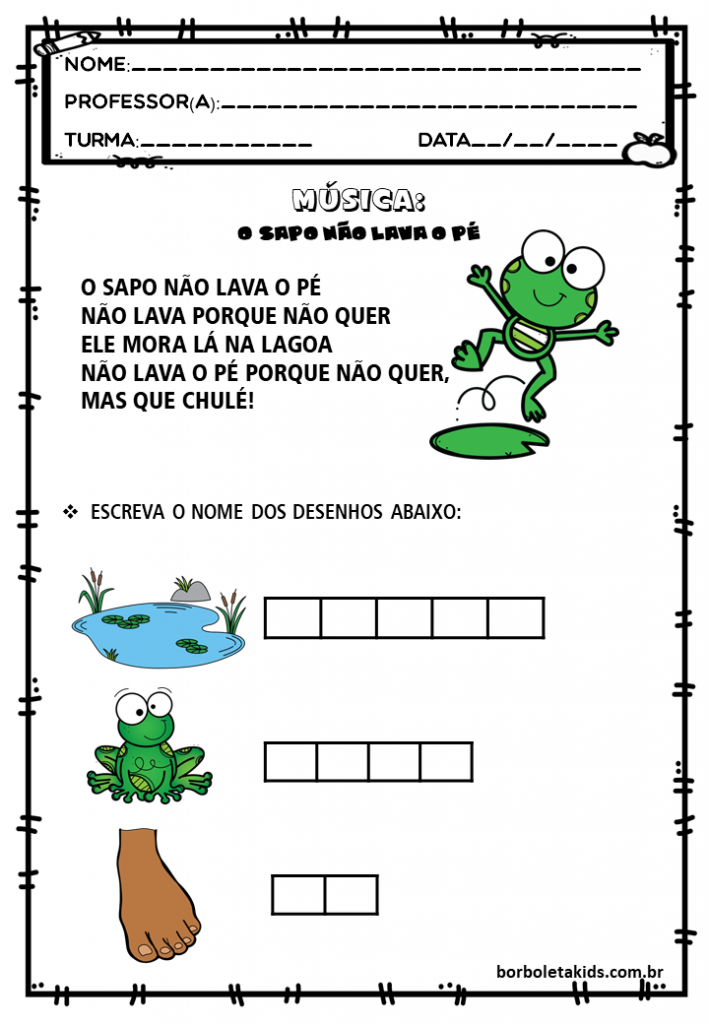 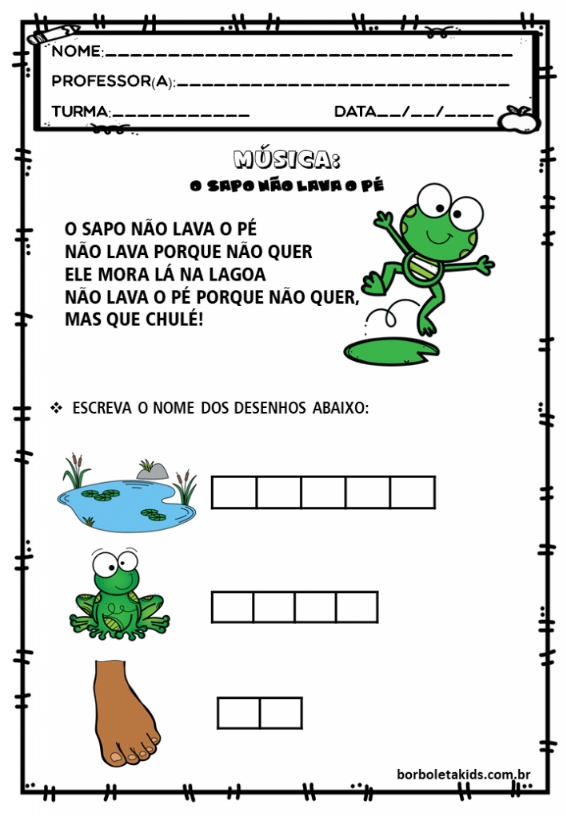   ___________  ___________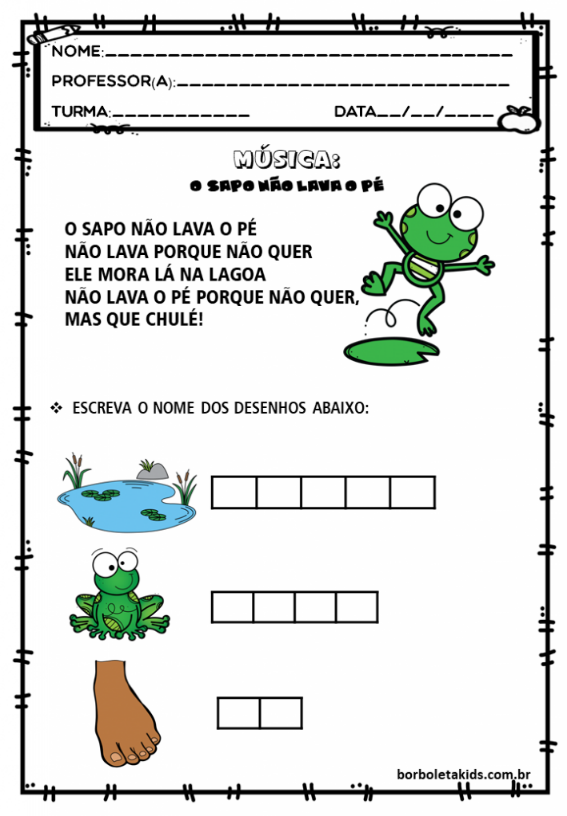 ____________SEXTA-FEIRA 17/09/2021A CASAERA UMA CASA MUITO ENGRAÇADANÃO TINHA TETO, NÃO TINHA NADANINGUÉM PODIA ENTRAR NELA NÃOPORQUE NA CASA NÃO TINHA CHÃONINGUÉM PODIA DORMIR NA REDEPORQUE NA CASA NÃO TINHA PAREDENINGUÉM PODIA FAZER PIPIPORQUE PENICO NÃO TINHA ALIMAS ERA FEITA COM MUITO ESMERONA RUA DOS BOBOS, NÚMERO ZEROMAS ERA FEITA COM MUITO ESMERONA RUA DOS BOBOS, NÚMERO ZERODIA DA SEMANAROTINA DIÁRIA DESCRIÇÃO DAS ATIVIDADESSegunda-feiraData: 13/09/2021Leitura diária: Borboletinha – Galinha Pintadinha 2- Oficial - Disponível na plataforma do YouTube no link: https://youtu.be/28iW_O5qWfUAtividade do dia: Cantar a cantiga  Borboletinha, circular as palavras da música com cores diferentes. Quantas palavras tem na música. Marcar um x na sílaba que completa a palavra borboletinha e escreva. Completar as palavras com as vogais faltosas. Descubra o número que estão no lugar dos desenhos e escreva. Observe o modelo e faça as adições. Arte: Que tal fazer uma atividade de arte e exercitar a criatividade? Dê uma olhadinha na atividade de Arte em nosso BLOG.Terça-feiraData: 14/09/2021Leitura diária: A geografia da minha vida. Disponível na plataforma do YouTube no link: https://www.youtube.com/watch?v=4_PJvQS63YU.Atividade do dia: Você já foi até a sua escola? Se ainda não foi, peça para o seu responsável ir com você até a escola e enquanto isso observe o seu trajeto. Depois, realize as atividades sobre o caminho da casa para a escola e da escola para a casa. Livro Buriti Mais de Geografia, páginas: 82,83,84 e 85Educação Física: Que tal se exercitar um pouquinho? Dê uma olhadinha no BLOG, na atividade preparada pelo professor de Educação Física.Quarta-feiraData: 15/09/2021Leitura diária:  O Sapo não lava o pé - Galinha Pintadinha 1- Disponível na plataforma do YouTube no link: https://www.youtube.com/watch?v=0JkSpPZJDkEAtividade do dia: Vamos cantar a música “O sapo não lava o pé”, pintar os espaços entre as palavras, colocar a letra inicial dos desenhos, fazer um violão com a cantiga e contar as figuras. Inglês: Hoje é dia de aprender uma nova língua: Vamos estudar Inglês! Dê uma olhadinha na atividade TEMA: TRAFFIC (trânsito) página 59 .Quinta-feiraData: 16/09/2021Leitura diária: Aprendendo as posições e direções - Disponível na plataforma do YouTube no link: https://www.youtube.com/watch?v=bjOer7uwnrUAtividade do dia: Observe a imagem do Chico Bento e da Rosinha e responda as questões abaixo. Depois pinte a camiseta de cada criança do desenho, de acordo com a legenda. Observe a cena na casa de Lúcia e responda as questões abaixo. Livro de Matemática Ápis (páginas 15 e 16).Sexta-feiraData: 17/09/2021Leitura diária:  “ A Casa” Vinícius de Moraes. Disponível abaixo. Atividade do dia: Faça a leitura dos números das casas, responda as questões. Livro Emai, página 23.AGOAAPOÉMÚSICA:O SAPOO SAPO NÃO LAVA O PÉNÃO LAVA PORQUE NÃO QUERELE MORA LÁ NA LAGOANÃO LAVA O PÉPORQUE NÃO QUER,MAS QUE CHULÉ!